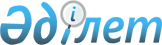 Қазақстан Республикасы Үкіметінің 1996 жылғы 30 шілдедегі N 949 қаулысына өзгерiстер енгiзу туралы
					
			Күшін жойған
			
			
		
					Қазақстан Республикасы Үкiметiнiң қаулысы 1996 жылғы 24 желтоқсандағы N 1599. Күші жойылды - ҚР Үкіметінің 2007 жылғы 14 қыркүйектегі N 806 Қаулысымен.

       Ескерту. Қаулының күші жойылды - ҚР Үкіметінің 2007 жылғы 14 қыркүйектегі  N 806  Қаулысымен.       Қазақстан Республикасының Үкiметi қаулы етедi:  

      "Әдебиет, өнер және сәулет саласындағы Қазақстан Республикасының Мемлекеттiк сыйлығы туралы" Қазақстан Республикасы Үкiметiнiң 1996 жылғы 30 шiлдедегi N 949  қаулысына  (Қазақстан Республикасының ПҮАЖ-ы, 1996 ж., N 32, 299-құжат) мынадай өзгерiстер енгiзiлсiн:  

      Аталған қаулымен бекiтiлген Әдебиет, өнер және сәулет саласындағы Қазақстан Республикасының Мемлекеттiк сыйлығы туралы Ереженiң 5-тармағы мынадай редакцияда жазылсын:  

      "5. Мемлекеттiк сыйлық екi жылда бiр рет 10 атауда берiледi";  

      Аталған қаулымен бекiтiлген Әдебиет, өнер және сәулет саласындағы Қазақстан Республикасының Мемлекеттiк сыйлықтары жөнiндегi Комиссия туралы Ереженiң 5-тармағының бiрiншi абзацы мынадай редакцияда жазылсын:  

      "5. Мемлекеттiк сыйлық алуға ұсынылған жұмыстарды Комиссия екi кезеңде қарайды. Бiрiншi кезеңде сыйлықтар алу конкурсына қатысатын жұмыстар iрiктеледi, екiншi кезеңде - Төралқа үш секцияның бiрлескен мәжiлiсiнде әрқайсысымен сыйлық беру туралы шешiм қабылдайды".        Қазақстан Республикасының 

          Премьер-Министрi 
					© 2012. Қазақстан Республикасы Әділет министрлігінің «Қазақстан Республикасының Заңнама және құқықтық ақпарат институты» ШЖҚ РМК
				